Thanking letter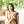 Dear,Maam,              Thank you again for acting as my academic reference for the scholarship.How are you maam ? I am Mallika Biswas BE 3rd year  at JADAVPUR UNIVERSITY in CHEMICAL ENGG .I  am really sorrowful maam ,last december when you came in kolkata i couldn't meet with you.Actually  maam, at that time i had a big problem  that was my winter industrial training & next time when you will come in kolkata definitely i should meet  with you.And  now my study is going better.                            Thank you again for your  generosity and support .                                                                                                   Yours Faithfully                                                                                                     Mallika BiswasInboxx9:51 PM (14 hours ago)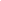 